Historia kl. 8    30.03.2020Temat 1:  Narodziny opozycji politycznej.Wyjaśnij daty: 1978, 1979.Wyjaśnij pojęcia: cenzura, bibuła, drugi obieg, KOR, WZZ.Podaj przykłady twórców ograniczanych przez cenzurę.Wymień przykłady działań opozycji.Wykonaj zad. 5 i 6 str. 184.Temat 2: KARTA PRACY - Narodziny opozycji politycznej ZADANIE 1. Rozwiń skróty. KOR – ............................................................................................................................................................................................. .......................................................................................................................................................................................................... WZZ – ............................................................................................................................................................................................. ...........................................................................................................................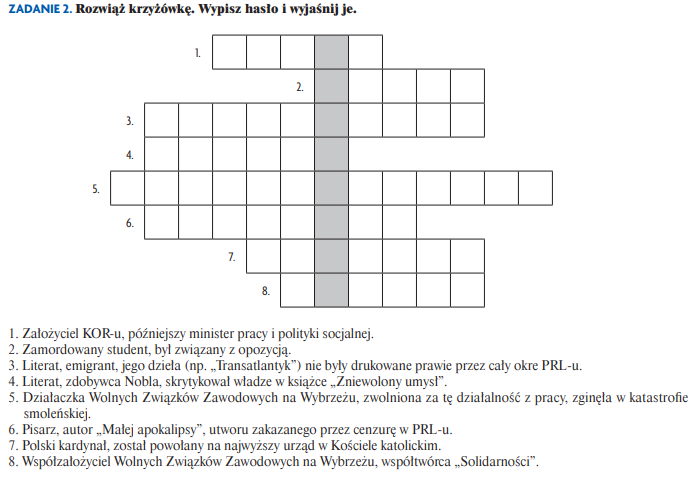 Hasło: ....................................................... Wyjaśnienie hasła: ........................................................................................................................................................................ ..................................................................................................................................................ZADANIE 3. Wytłumacz pojęcia. cenzura......................................................................................................................................................................................... bibuła......................................................................................................................................................... drugiobieg................................................................................................................................................................................... ..............................................................................................................Obejrzyj na youtubie:PRL w pigułce